 СОБРАНИЕ  ДЕПУТАТОВ  ВЕСЬЕГОНСКОГО РАЙОНАТВЕРСКОЙ ОБЛАСТИ РЕШЕНИЕг. Весьегонск04.02.2011                                                                                                      № 229В соответствии с частью 5 статьи 37 Федерального закона от  № 131-ФЗ «Об общих принципах организации местного самоуправления в Российской Федерации», пунктом 2.2. Положения о порядке проведения конкурса на замещение должности главы администрации Весьегонского районаСобрание  депутатов Весьегонского района решило:Назначить в состав конкурсной комиссии по проведению конкурса на замещение должности главы администрации Весьегонского района: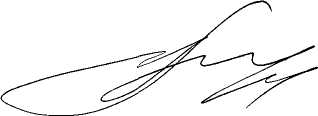            Глава района                                                              А.В.Пашуков                                                          О назначении членов конкурсной комиссии по проведению конкурса на замещение должности главы администрации Весьегонского района- Пашукова А.В.,главу Весьегонского района;- Максимова И.А.,управляющего делами аппарата главы администрации района (по согласованию);- Снеткова  С.А.,депутата Собрания депутатов Весьегонского района;-  Комарову А.В., депутата Собрания депутатов Весьегонского района.